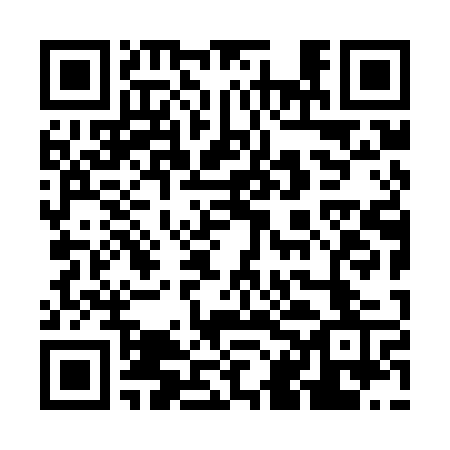 Ramadan times for Oberski Mlyn, PolandMon 11 Mar 2024 - Wed 10 Apr 2024High Latitude Method: Angle Based RulePrayer Calculation Method: Muslim World LeagueAsar Calculation Method: HanafiPrayer times provided by https://www.salahtimes.comDateDayFajrSuhurSunriseDhuhrAsrIftarMaghribIsha11Mon4:274:276:2112:083:595:565:567:4412Tue4:244:246:1912:084:015:585:587:4613Wed4:224:226:1612:084:026:006:007:4814Thu4:194:196:1412:074:046:016:017:5015Fri4:164:166:1212:074:056:036:037:5216Sat4:144:146:0912:074:076:056:057:5417Sun4:114:116:0712:064:086:076:077:5618Mon4:094:096:0512:064:106:096:097:5819Tue4:064:066:0212:064:116:106:108:0020Wed4:034:036:0012:064:126:126:128:0221Thu4:014:015:5812:054:146:146:148:0422Fri3:583:585:5512:054:156:166:168:0623Sat3:553:555:5312:054:176:176:178:0824Sun3:523:525:5012:044:186:196:198:1025Mon3:493:495:4812:044:196:216:218:1226Tue3:473:475:4612:044:216:236:238:1527Wed3:443:445:4312:034:226:246:248:1728Thu3:413:415:4112:034:236:266:268:1929Fri3:383:385:3912:034:256:286:288:2130Sat3:353:355:3612:034:266:306:308:2331Sun4:324:326:341:025:277:327:329:261Mon4:294:296:321:025:297:337:339:282Tue4:264:266:291:025:307:357:359:303Wed4:234:236:271:015:317:377:379:334Thu4:204:206:251:015:327:397:399:355Fri4:174:176:221:015:347:407:409:376Sat4:144:146:201:005:357:427:429:407Sun4:114:116:181:005:367:447:449:428Mon4:084:086:151:005:377:467:469:459Tue4:054:056:131:005:397:477:479:4710Wed4:024:026:1112:595:407:497:499:50